2. pielikumsMinistru kabineta 2016. gada  2. augustanoteikumiem Nr. 502Izglītības un zinātnes ministra vietā –aizsardzības ministrs 	Raimonds Bergmanis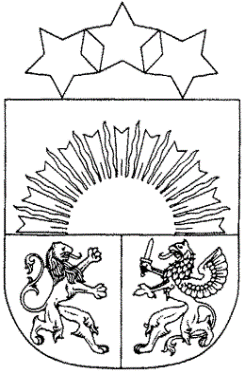 Latvijas Sporta federāciju padomeŠaušanas instruktora sertifikāts Nr.__________________________________________(vārds, uzvārds)Latvijas Sporta federāciju padomeŠaušanas instruktora sertifikāts Nr.__________________________________________(vārds, uzvārds)Latvijas Sporta federāciju padomeŠaušanas instruktora sertifikāts Nr.__________________________________________(vārds, uzvārds)Latvijas Sporta federāciju padomeŠaušanas instruktora sertifikāts Nr.__________________________________________(vārds, uzvārds)Latvijas Sporta federāciju padomeŠaušanas instruktora sertifikāts Nr.__________________________________________(vārds, uzvārds)Latvijas Sporta federāciju padomeŠaušanas instruktora sertifikāts Nr.__________________________________________(vārds, uzvārds)Latvijas Sporta federāciju padomeŠaušanas instruktora sertifikāts Nr.__________________________________________(vārds, uzvārds)Latvijas Sporta federāciju padomeŠaušanas instruktora sertifikāts Nr.__________________________________________(vārds, uzvārds)Latvijas Sporta federāciju padomeŠaušanas instruktora sertifikāts Nr.__________________________________________(vārds, uzvārds)Latvijas Sporta federāciju padomeŠaušanas instruktora sertifikāts Nr.__________________________________________(vārds, uzvārds)Latvijas Sporta federāciju padomeŠaušanas instruktora sertifikāts Nr.__________________________________________(vārds, uzvārds)Latvijas Sporta federāciju padomeŠaušanas instruktora sertifikāts Nr.__________________________________________(vārds, uzvārds)Latvijas Sporta federāciju padomeŠaušanas instruktora sertifikāts Nr.__________________________________________(vārds, uzvārds)Latvijas Sporta federāciju padomeŠaušanas instruktora sertifikāts Nr.__________________________________________(vārds, uzvārds)Personas kods–Sertifikāts apliecina personas profesionālo kompetenciun tiesības darbam šautuvēs (šaušanas stendos)Sertifikāts izsniegts 20____. gada ____._________________Sertifikāts derīgs līdz 20____. gada ____.________________Sertifikācijas komisijas vadītājs ________________________________________                                                    (vārds, uzvārds, paraksts)Biedrības "Latvijas Sporta federāciju padome"prezidents                                   ________________________________________                                                  (vārds, uzvārds, paraksts)                                                                                                                   Z. v.Sertifikāts apliecina personas profesionālo kompetenciun tiesības darbam šautuvēs (šaušanas stendos)Sertifikāts izsniegts 20____. gada ____._________________Sertifikāts derīgs līdz 20____. gada ____.________________Sertifikācijas komisijas vadītājs ________________________________________                                                    (vārds, uzvārds, paraksts)Biedrības "Latvijas Sporta federāciju padome"prezidents                                   ________________________________________                                                  (vārds, uzvārds, paraksts)                                                                                                                   Z. v.Sertifikāts apliecina personas profesionālo kompetenciun tiesības darbam šautuvēs (šaušanas stendos)Sertifikāts izsniegts 20____. gada ____._________________Sertifikāts derīgs līdz 20____. gada ____.________________Sertifikācijas komisijas vadītājs ________________________________________                                                    (vārds, uzvārds, paraksts)Biedrības "Latvijas Sporta federāciju padome"prezidents                                   ________________________________________                                                  (vārds, uzvārds, paraksts)                                                                                                                   Z. v.Sertifikāts apliecina personas profesionālo kompetenciun tiesības darbam šautuvēs (šaušanas stendos)Sertifikāts izsniegts 20____. gada ____._________________Sertifikāts derīgs līdz 20____. gada ____.________________Sertifikācijas komisijas vadītājs ________________________________________                                                    (vārds, uzvārds, paraksts)Biedrības "Latvijas Sporta federāciju padome"prezidents                                   ________________________________________                                                  (vārds, uzvārds, paraksts)                                                                                                                   Z. v.Sertifikāts apliecina personas profesionālo kompetenciun tiesības darbam šautuvēs (šaušanas stendos)Sertifikāts izsniegts 20____. gada ____._________________Sertifikāts derīgs līdz 20____. gada ____.________________Sertifikācijas komisijas vadītājs ________________________________________                                                    (vārds, uzvārds, paraksts)Biedrības "Latvijas Sporta federāciju padome"prezidents                                   ________________________________________                                                  (vārds, uzvārds, paraksts)                                                                                                                   Z. v.Sertifikāts apliecina personas profesionālo kompetenciun tiesības darbam šautuvēs (šaušanas stendos)Sertifikāts izsniegts 20____. gada ____._________________Sertifikāts derīgs līdz 20____. gada ____.________________Sertifikācijas komisijas vadītājs ________________________________________                                                    (vārds, uzvārds, paraksts)Biedrības "Latvijas Sporta federāciju padome"prezidents                                   ________________________________________                                                  (vārds, uzvārds, paraksts)                                                                                                                   Z. v.Sertifikāts apliecina personas profesionālo kompetenciun tiesības darbam šautuvēs (šaušanas stendos)Sertifikāts izsniegts 20____. gada ____._________________Sertifikāts derīgs līdz 20____. gada ____.________________Sertifikācijas komisijas vadītājs ________________________________________                                                    (vārds, uzvārds, paraksts)Biedrības "Latvijas Sporta federāciju padome"prezidents                                   ________________________________________                                                  (vārds, uzvārds, paraksts)                                                                                                                   Z. v.Sertifikāts apliecina personas profesionālo kompetenciun tiesības darbam šautuvēs (šaušanas stendos)Sertifikāts izsniegts 20____. gada ____._________________Sertifikāts derīgs līdz 20____. gada ____.________________Sertifikācijas komisijas vadītājs ________________________________________                                                    (vārds, uzvārds, paraksts)Biedrības "Latvijas Sporta federāciju padome"prezidents                                   ________________________________________                                                  (vārds, uzvārds, paraksts)                                                                                                                   Z. v.Sertifikāts apliecina personas profesionālo kompetenciun tiesības darbam šautuvēs (šaušanas stendos)Sertifikāts izsniegts 20____. gada ____._________________Sertifikāts derīgs līdz 20____. gada ____.________________Sertifikācijas komisijas vadītājs ________________________________________                                                    (vārds, uzvārds, paraksts)Biedrības "Latvijas Sporta federāciju padome"prezidents                                   ________________________________________                                                  (vārds, uzvārds, paraksts)                                                                                                                   Z. v.Sertifikāts apliecina personas profesionālo kompetenciun tiesības darbam šautuvēs (šaušanas stendos)Sertifikāts izsniegts 20____. gada ____._________________Sertifikāts derīgs līdz 20____. gada ____.________________Sertifikācijas komisijas vadītājs ________________________________________                                                    (vārds, uzvārds, paraksts)Biedrības "Latvijas Sporta federāciju padome"prezidents                                   ________________________________________                                                  (vārds, uzvārds, paraksts)                                                                                                                   Z. v.Sertifikāts apliecina personas profesionālo kompetenciun tiesības darbam šautuvēs (šaušanas stendos)Sertifikāts izsniegts 20____. gada ____._________________Sertifikāts derīgs līdz 20____. gada ____.________________Sertifikācijas komisijas vadītājs ________________________________________                                                    (vārds, uzvārds, paraksts)Biedrības "Latvijas Sporta federāciju padome"prezidents                                   ________________________________________                                                  (vārds, uzvārds, paraksts)                                                                                                                   Z. v.Sertifikāts apliecina personas profesionālo kompetenciun tiesības darbam šautuvēs (šaušanas stendos)Sertifikāts izsniegts 20____. gada ____._________________Sertifikāts derīgs līdz 20____. gada ____.________________Sertifikācijas komisijas vadītājs ________________________________________                                                    (vārds, uzvārds, paraksts)Biedrības "Latvijas Sporta federāciju padome"prezidents                                   ________________________________________                                                  (vārds, uzvārds, paraksts)                                                                                                                   Z. v.Sertifikāts apliecina personas profesionālo kompetenciun tiesības darbam šautuvēs (šaušanas stendos)Sertifikāts izsniegts 20____. gada ____._________________Sertifikāts derīgs līdz 20____. gada ____.________________Sertifikācijas komisijas vadītājs ________________________________________                                                    (vārds, uzvārds, paraksts)Biedrības "Latvijas Sporta federāciju padome"prezidents                                   ________________________________________                                                  (vārds, uzvārds, paraksts)                                                                                                                   Z. v.Sertifikāts apliecina personas profesionālo kompetenciun tiesības darbam šautuvēs (šaušanas stendos)Sertifikāts izsniegts 20____. gada ____._________________Sertifikāts derīgs līdz 20____. gada ____.________________Sertifikācijas komisijas vadītājs ________________________________________                                                    (vārds, uzvārds, paraksts)Biedrības "Latvijas Sporta federāciju padome"prezidents                                   ________________________________________                                                  (vārds, uzvārds, paraksts)                                                                                                                   Z. v.